レストラン向けシックス シグマ プロジェクト憲章 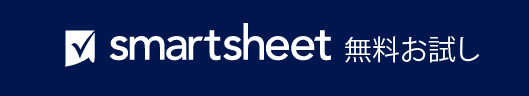 テンプレート例 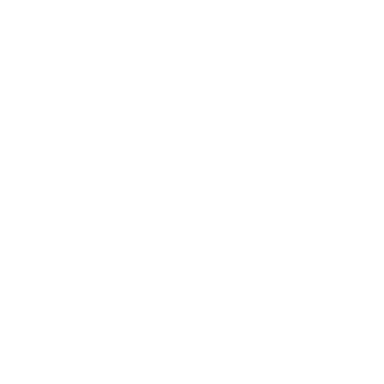 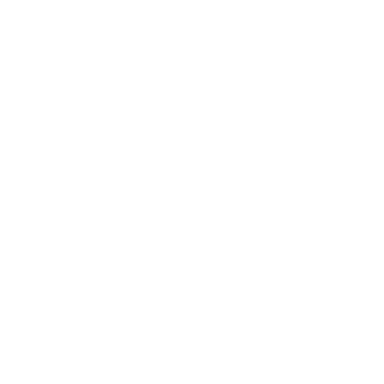 プロジェクトの一般情報プロジェクト概要プロジェクト範囲暫定的なスケジュールリソースコストメリットと顧客リスク、制約、仮定プロジェクト名プロジェクト名プロジェクト名プロジェクト マネージャープロジェクト スポンサー食品廃棄物削減計画食品廃棄物削減計画食品廃棄物削減計画メール アドレスメール アドレス電話組織単位組織単位000-000-0000グリーン ベルト割り当て開始予定日完了予定日00/00/000000/00/0000ブラック ベルト割り当て予想される節約額推定コスト$237,750$184,900問題 または課題 過去 3 か月間、The Pier Club (ザ ピア クラブ) のレストラン スタッフは、特別な料理のために購入した食材の 20% を廃棄しました。この傾向が続く場合、無駄になった食材は利益率に $ 108,839 もの影響を与えることになるでしょう。 プロジェクトの 目的弊社は、食品廃棄物の削減と利益率の向上を目指します。 ビジネス ケース私たちのレストラン The Pier Club では、食材が売れる前に早くだめになってしまうため、利益率が低くなっています。 目標/メトリック2 か月以内に、常温保存できない食材の廃棄を週に 20% から 5% に削減します。また、食材の腐敗率を年間 5% に維持し、利益率を 15% 増加させます。期待される成果物範囲内季節限定メニュー、保管している食材数、利用客あたりの分量、料理の価格帯、ウェイターのアップセル範囲外常連客向けのマーケティングおよび広告、リピート客がリクエストしたおすすめ料理、キッチンスタッフ重要なマイルストーン開始終了プロジェクト チームの形成および事前レビューの実施プロジェクト計画およびプロジェクト憲章の確定定義フェーズの実施測定フェーズの実施分析フェーズの実施改善フェーズの実施管理フェーズの実施プロジェクトの完了およびサマリー レポートの作成プロジェクト チームサポート リソース特別なニーズコスト タイプベンダー/労働者名ベンダー/労働者名単価数量金額労務費$150.00200 $ 	30,000.00 労務費$200.00100 $ 	20,000.00 労務費$350.0050 $ 	17,500.00 労務費$85,000.001 $	85,000.00 労務費$4,850.003 $ 	14,550.00 消耗品費$17,850.001 $	17,850.00 合計コスト合計コスト $	184,900.00 プロセスの所有者主要関係者最終顧客期待されるメリットメリットの種類推定の根拠推定の根拠推定の根拠メリットの推定額特定のコスト削減 $ 	25,000.00 収益の向上 $ 	92,500.00 生産性の向上 (ソフト) $ 	17,500.00 コンプライアンスの改善 $ 	12,000.00 より良い意思決定 $ 	18,500.00 メンテナンス費の削減 $ 	26,000.00 雑費の削減 $ 	46,250.00 メリットの総額 $ 	237,750.00 リスク制約仮定準備担当者役職日付– 免責条項 –Smartsheet がこの Web サイトに掲載している記事、テンプレート、または情報などは、あくまで参考としてご利用ください。Smartsheet は、情報の最新性および正確性の確保に努めますが、本 Web サイトまたは本 Web サイトに含まれる情報、記事、テンプレート、あるいは関連グラフィックに関する完全性、正確性、信頼性、適合性、または利用可能性について、明示または黙示のいかなる表明または保証も行いません。かかる情報に依拠して生じたいかなる結果についても Smartsheet は一切責任を負いませんので、各自の責任と判断のもとにご利用ください。